Задания для производственной практики (3 курс)Используя сплайн интерполяцию второго и третьего порядков построить сплайны для таблицы. Проверить выполнение условий сплайна.Используя сплайн интерполяцию второго и третьего порядков построить сплайны для таблицы. Проверить выполнение условий сплайна.Приблизить полиномом Чебышева  3-го порядка точную функцию в диапазоне  изменения X [2-3 ].  Построить графики  и оценить  погрешность.Приблизить полиномом Чебышева  3-го порядка точную функцию в диапазоне  изменения X [1-3 ].  Построить графики  и оценить  погрешность.Приблизить полиномом Чебышева  3-го порядка точную функцию в диапазоне  изменения X [1-2 ].  Построить графики  и оценить  погрешность.Методы измерения емкости АКБ (создание гибридных АКБ AGM+GEL)Современные методы уменьшения выбросов окислов азота.Обзор современных оптоэлектронных пар.Обзор управляемых цифровых вольтметров.Построение радиоэлектронных корпусов в Компас 3D (обзор и введение в программный продукт)Обзор методов локализации и построения карт (позиционирование GPS, SLAM)Влияние давления и температуры на камеру сгорания авиационного ГТД.АКБ для возобновляемых источников энергии.Методы управления асинхронным бесколлекторным двигателем.Список группы АТ-17-1б (3 курс):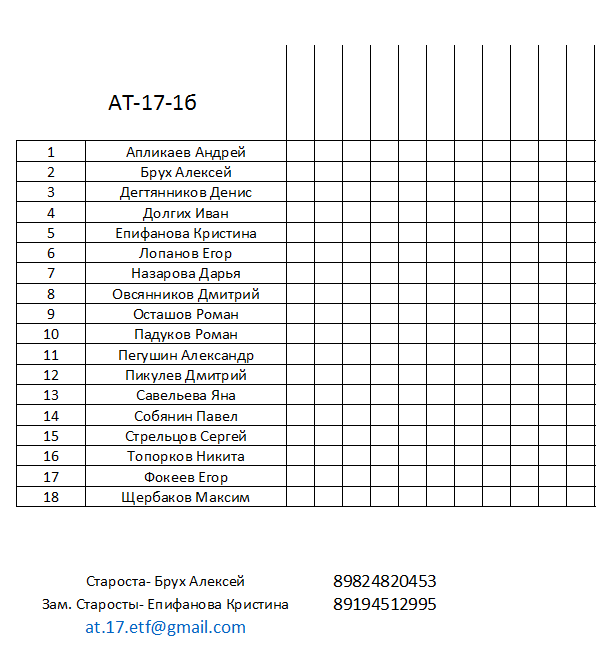 x-5-4-3-2-1012345y01002010010x-5-4-3-2-1012345y1020-1010100